27 СЕНТЯБРЯ «ДЕНЬ ВОСПИТАТЕЛЯ И ДОШКОЛЬНОГО РАБОТНИКА» 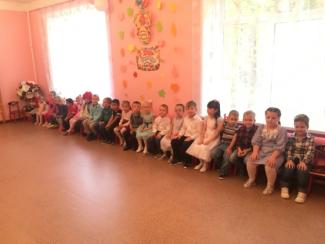 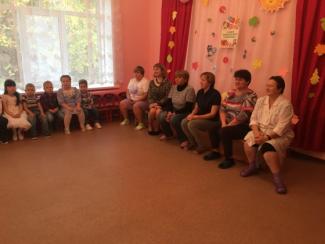 Ведущий: Здравствуйте, коллеги, с праздником друзья! Сегодня день особенный, забыть о нем нельзя. Сегодня в этом зале собрались все, кто делает жизнь ребенка в детском саду интересной и насыщенной, комфортной и безопасной. Здесь те, кто посвятил себя детям. Теперь у всех этих замечательных людей, у нас с вами есть свой праздник, день профессионального творчества – «День дошкольного работника». Примерно 141 год назад был открыт первый в России детский сад. Датой нашего праздника избрали 27 сентября. Поздравляем вас дорогие сотрудники.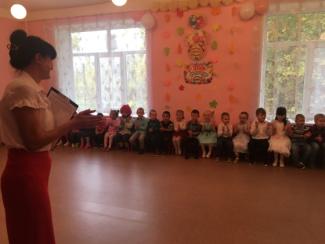 Воспитатель – профессия наша, и порою без званий, наград Все равно свою любим работу  торопимся все в детский сад. Год за годом проходит в заботах. Все для них – для родных малышей Изучаем, внедряем в работу  инновации нынешних дней. И в потоке жизни текущей не забыть нам о мире души, Чтобы чуткими, добрыми, смелыми  выходили в свет малыши. Нынче праздник в детсаду - Воспитатель на виду.Поздравленья получает, о своем мирском мечтает…Пусть исполнятся мечты, воспитательниц страны!Дорогие педагоги, начинаем песни петь, не всегда же только будни, Надо праздники иметь. От печальных и унылых и в работе малый прок,  не умеешь веселиться- Значит ты не педагог!Никогда не забывайте, что Макаренко сказал: «Я бы мрачных педагогов, близко к детям не пускал!»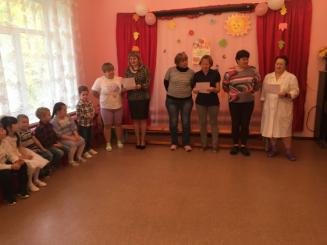 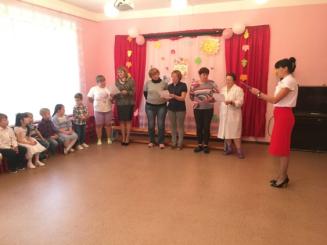 Исполняется песня на мотив «Голубой вагон»1.Только утром зорька занимается, на работу весело зовет, Мы с постели бодро поднимаемся, так вот каждый день из года в год.Пр. Скатертью, скатертью дальний путь стелется,Сколько саду отдано и души, и лет!Каждому, каждому стал он словно родной,Лучше сада нашего в целом мире нет.2.Медленно минуты уплывают вдаль, в детсаду обычно дел полно,Иногда нахлынет легкая печаль, потому что дома ждут давно.Припев.3. Да, друзья, работа воспитателя вечная дорога без конца.Выбрали и мы все сознательно, детям отдаем свои сердца.Припев.Ведущий: В нашем детском саду трудятся по - настоящему творческие люди – наши воспитатели. У нас есть добрые помощники воспитателей и повара, которые вкусно готовят, рядом с ними работают медсестры, которые следят за здоровьем детей, кастелянши и работники прачечной поддерживают чистоту в дошкольном учреждении и еще у нас есть независимая, уверенная в себе заведующая Мухина Галина Алексеевна. Благодаря ее руководству тепло, уютно, комфортно детям и родителям. И сейчас мы предоставляем ей слово. 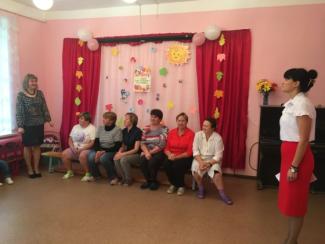 Звучат фанфары, выходит заведующая, поздравляет коллектив.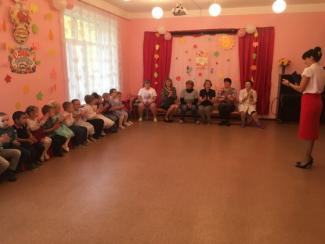 Ведущий: Знают взрослые и дети – нелегко руководить. И, конечно, первой леди тоже очень трудно быть. Рейтинг сада удержать, в Комитет ответ держать За работу коллектива, чтоб речисто и красиво Отчитаться за дела. Все решения принять, Всем советы надо дать, то кого-то пожурить Или премию вручить. Очень сложная работа! Протоколы и отчеты. Пусть же Бог за все заботы вас с лихвою наградит! Ну, а мы от коллектива благодарность Вам несем. Мы вас ценим, уважаем, поздравляем с праздником! 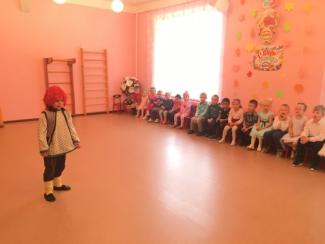 Под музыку появляется Домовенок.Домовенок Кузя: Приглашения разослали, а меня и не позвали.Ведущий: Здравствуйте, уважаемый гость! Представьтесь, пожалуйста!Домовенок Кузя (смеется): Ой, умру сейчас от смеха! Вот потеха так потеха! Это я-то гость?Ведущий: Вы меня, пожалуйста, простите, всех присутствующих тоже извините, но поторопитесь нам объяснить, чтобы мы скорей смогли все уяснить.Домовенок Кузя (напористо): Да, я, Кузя Домовенок, Домовенок Кузя я! В детском садике с пеленок, и вы все – моя семья!(Домовенок Кузя исполняет частушки.)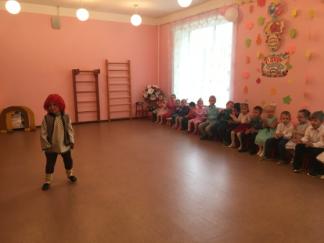 Домовенок Кузя: В детском садике живу с самого открытия. Без меня здесь не прошло ни одно событие. Как живете, как поете, что на завтрак и обед, Все я знаю, все я слышу. Ведь живу здесь много лет. Знаю все ваши секреты, могу много рассказать. Даже дать смогу советы, как вам лучше поступать. С вами праздники справляю, веселюсь от всей души. Всех сегодня поздравляю, взрослые и малыши. И в такой чудесный день мне частушки петь не лень. Я еще для вас спляшу и похлопать попрошу!Домовенок пляшет.Домовенок. Прослышал я, что вы теперь по какой-то новой программе занимаетесь, то ли ГБТ, то ли КГБ, так и не понял, что это за зверь такой!Ведущий. Эх, ты! А еще говоришь, что все про нас знаешь! Это ФГОС! Теперь наши воспитатели в совершенстве знают новые федеральные государственные образовательные стандарты и владеют всеми современными технологиями и методиками!Домовенок. Да ну!Ведущий. Так мы легко можем тебе это доказать!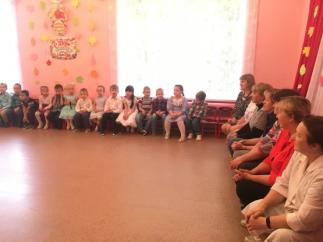 1. Разминка.Итак, дорогие друзья, коллеги! Начнем с разминки! Я произношу фразу, после которой вы должны хором сказать «Мы не спорим!», если согласны с утверждением, или «Спорим – спорим!», если не согласны.Осенью идут дожди - Ждет весна нас впереди. Целый день мели метели - Птицы с юга прилетели.Лист кленовый опадает - Ландыш белый расцветает. Яблоки в саду поспели - В роще соловьи запели.Мы капусту посолили - И каток водой залили. На полях лежит туман. В огороде – лишь бурьян.И каникулы всех ждут. День Победы тут как тут. Дни становятся длиннее. Скоро будет холоднее.Лужи стали замерзать. Птицы стали улетать. Без конфет нам трудно очень. Скоро осень, между прочим. Обманула я вас сейчас. Вы ошиблись много раз.2. Любимые сказки.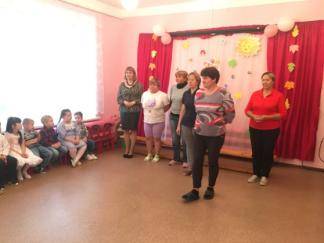 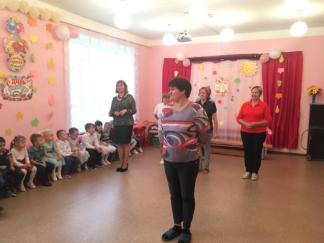 По принципу съедобно – несъедобно: все выстраиваются в линию, за каждый правильный ответ – шаг вперед.Лифт для нечистой силы (труба).Персонаж, лопнувший от смеха (пузырь).Олицетворение семьи, которое Буратино ткнул носом (очаг).Друг Винни - Пуха, который остался с хвостом (Иа).Командир 33-х богатырей (Черномор).Пещерная отмычка – заклинание (Сим – сим, откройся!)Деталь женского платья, в которой помещаются озера и лебеди (рукав).Радиолокатор царя – лежебоки, который устал от ратных дел (петушок).Парнокопытный лабиринт для Крошечки – Хаврошечки (Корова).Награда за подвиг, которую дают в придачу цари (полцарства).Надежное средство ориентации в сказочных ситуациях (клубок).Самая дружная коммунальная квартира (теремок).Семь желаний на одной ножке (семицветик).Неблагодарная слушательница песен (лиса).Имя великого английского обжоры (Робин – Бобин Барабек).Высочайшее достижение сказочного общепита (скатерть – самобранка).Традиционное блюдо Эников – Бэников (вареники).Самый круглый сказочный герой (Колобок).Пушистый владелец сапог (кот).Резиденция Бабы Яги (избушка на курьих ножках).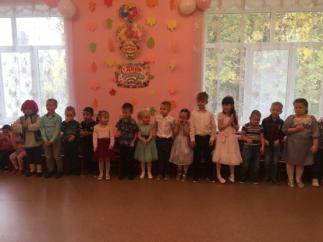 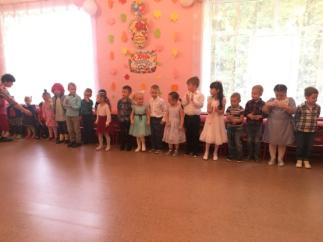 3. Все в движении:Все в движении живет! Кто летит, а кто идет, Жестом надо показать! Я вам буду помогать.Кто летает – взмахни рукой! Кто плавает – отметь волной!Кто просто ходит – хлопай! Кто ползает – потопай!Тяжелый колорадский жук… Кандидат медицинских наук…Конек быстрый-быстрый морской… Жужжащий пчелиный рой…Красивый белый мотылек… Пушистый маленький хорек…Длинный дождевой червяк… Пузатый, маленький хомяк…Воздушно – белая медуза… Поэта или композитора муза…Пятнистая юркая змея… Он, она, ты и я…Крылатая птица страус… Дед Мороз или Санта-Клаус…4. Сколько сказок прозвучало?Жили – были дед да баба, была у них избушка не ледяная, а лубяная. Жили они в ней тридцать лет и три года. Жили, не тужили, и все было хорошо, да не дал бог деточек. Вот и говорит старуха старику: «Ступай-ка ты, старик, к золотой рыбке. Поклонись рыбке, повинись, да выпроси у неё яичко, да не простое, а золотое». И отправился старик к синему морю. А старуха у окна села ждать его одна. Ждет – пождет с утра до ночи. Смотрит в море, даже очи разболелись.А старик в это время не шутит: руки, ноги он рыбке веревками крутит. Зубы острые в самое сердце вонзает и яичко у неё выпрошает. А старуха в избе усмехается да Ивана – дурака дожидается. Скоро сказка сказывается, да нескоро дело делается.Вот уж и зима прошла, весна наступила. Стало солнышко припекать и захотелось старухе ключевой водицы испить. Пошла она к колодцу, зачерпнула воды, да вот беда – оступилась. Упало ведро на самое дно колодца. Плачет старуха, слезами горькими умывается. Глядь – лужица. Дай, думает старуха, напьюсь из этой лужицы. А тут мышка бежит и голосом молвит человеческим: «Не пей, старая, козленочком станешь». Не послушалась старуха мышку и напилась из лужицы. Вдруг грянул гром, засверкали молнии, и превратилась старуха в лягушку. Сидит себе да поквакивает. А на ту пору Иван-дурак возвращался с охоты. Глядь – лягушка сидит. Натянул он стрелу, прицелился… Тут взмолилась лягушка: «Не губи меня, Иванушка, я тебе пригожусь». Так оно и вышло, по – лягушечьи.Принес Иванушка лягушку во дворец к царю-батюшке. И велел тут же государь приготовить три котла: с водою ледяною, с водою вареною и с парным молоком. Выкупалась лягушка в трех котлах и стала писаной красавицей, что ни в сказке сказать, ни пером описать!Тут и свадебку сыграли. И детушки не заставили себя долго ждать. Народилось у них детей великое множество: в чешуе, как жар горя, тридцать три богатыря.А старик у синего моря и по сей день ходит: пойдет направо – песнь заводит, налево – сказку говорит ту, что я вам рассказала. Вот и получается, что сказка ложь, да в ней намек – добрым молодцам и старикам урок.Ответы: «Лиса и заяц» или «Заюшкина избушка»; «Сказка о рыбаке и рыбке»; «Снегурочка»; «Курочка Ряба»; «Сказка о мертвой царевне и семи богатырях»; «Муха – цокотуха»; «Баба Яга»; «Сказка о сестрице Аленушке и братце Иванушке»; «Мороз Иванович»; «Царевна – лягушка»; «Конек – Горбунок»; «Сказка о царе Салтане»; «Руслан и Людмила».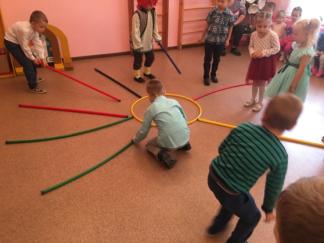 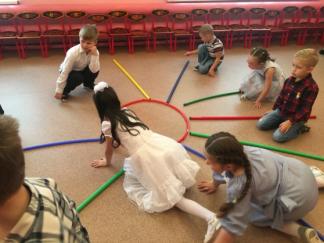 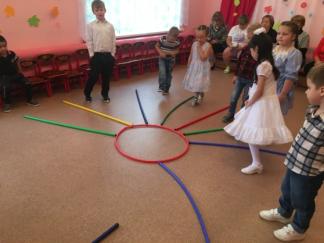 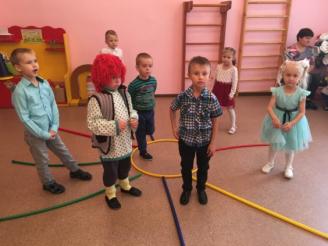 5. Нарисуй солнышко 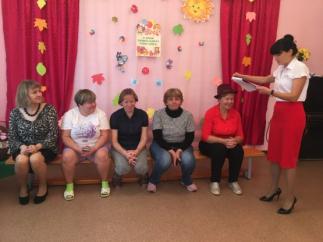 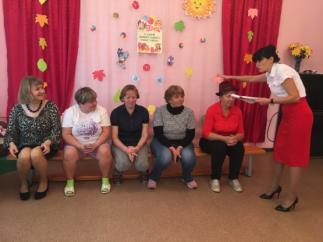 Ведущий. А сейчас я вам погадаю, есть у меня волшебная шляпа. Кому шляпу на голова одену, у того все мысли прочитаю! Ведущий: Все наши педагоги показали хорошие педагогические способности. И для того чтобы подтвердить гордое звание дошкольного работника,  вы должны произнести следующую клятву.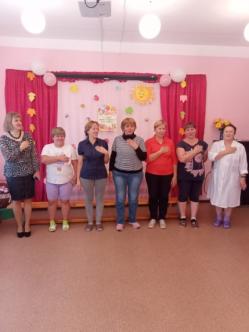 Сделать серьёзное лицо, положить руку на сердце и произносить с чувством.Я, ф.и.о., торжественно клянусь:1. Вставать на работу по звонку будильника, если кто-то держит в постели, отцепить эти жадные руки и вставать, вставать, вставать. Клянусь!2. Плохое настроение оставлять за дверью ДОУ и каждое утро надевать маску счастливой, деловой женщины. Клянусь!3. Готовиться к занятиям вовремя и профессионально. Клянусь!4. Овладеть по совместительству такими специальностями:-штукатур – маляр- швея – мотористка- дворник-дизайнер. Клянусь!5. Ежедневно говорить родителям воспитанников, что их дети самые хорошие, даже если пьешь вечером валерьянку. Клянусь! 6. На прогулках, где обсуждаются все мировые вопросы, при виде администрации вовремя принять рабочий вид и оторвать пятую точку опоры от скамьи соседнего участка. Клянусь.7. Быть активным работником нашего коллектива, принимать участие во всех городских, республиканских и мировых конкурсах. Клянусь!Ведущий: Около полутора веков назад, немецкий общественный деятель Фридрих Фребель назвал дошкольное учреждение «садом» считая, что ребенок подобен цветку и его развитие зависит от внимательного и заботливого ухода. А воспитатели – неуставные садовники, любовно и бережно растящие эти сокровища. Мы вас сердечно поздравляем с почетным званием воспитатель! И хотим подарить вам памятки.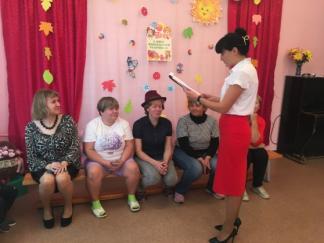 Помните:- Терпение – дар неба. Обладающий терпением не унизится до раздражения.- Всегда есть тот, кому нужна ваша помощь, кому труднее, чем вам.-Коллектив – это тоже семья. Укрепляйте мир вашей семьи добрыми мыслями, добрыми делами.- Не скупитесь на похвалу.- Следите за внешностью и поведением.Воспитывая детей, стремитесь:- Любить ребенка таким, каков он есть.- Уважать в каждом ребенке личность.- Сделать родителей своими союзниками в деле воспитания.- Замечать не недостатки ребенка, а динамику его развития.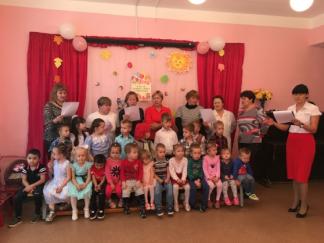 Все исполняют песню.Песня о воспитателях (на мотив песни «Пять минут»)1. Наша служба и опасна и труднаНе сравнится с ней работа ни одна.Мы души своей частицыДарим детям по крупицам!Наша жизнь забот и сложностей полна!Пр. Каждый день, каждый часОтдаем мы сердце детямИ за каждого мы Перед будущем в ответе!Чтобы детям расти,Не грустить, а веселиться!Чтоб улыбками цвестиНа счастливых детских лицах,Мы должны каждый день,Каждый день и каждый часБеззаветно все трудиться!2. Наша песенка веселая, летиИ тому, кого ты встретишь на пути,Расскажи, как все мы вместеСобрались сегодня с песней,Нам без песни и без дружбы нет пути!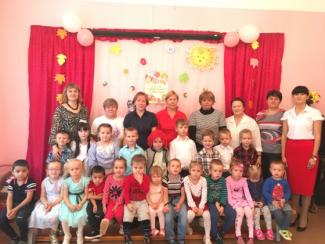 